     《在线课堂》学习单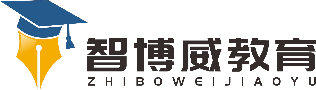 班级：                姓名：                   单元数学 6年级下册第6单元课题总复习《数的认识2》温故知新一、填空。绿色圃中小学教育网.com1.四亿四千零五十万三千四百写作（               ），改写成亿为单位的数是（              ），四舍五入到万位是（              ）。2.一个数由4个1，9个0.1、8个0.01组成，这个数是（       ），用四舍五入保留一位小数是（      ）。3. 4.3和4.37比较，（     ）大，（     ）的计数单位大。4.＝（     ）÷15＝       ＝       ＝（     ）%。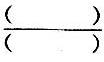 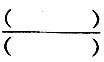 5.甲数是乙数的2.5倍，则甲数和乙数的比是（      ）。自主攀登二、选择题。1.一个循环小数2.8585…的简记法写作（      ）。    . .                ..               ...A.2.85             B.2.85           C.2.8582.和这两个分数的（      ）。A.分数单位相同         B.意义相同        C.大小相等3.下列分数能化成有限小数的是（      ）。A.              B.             C.         D.稳中有升三、用分数表示下面各题的商，再化成百分数。 4÷5                    0.25÷2  2.4÷                    1.8÷0.75四、把下列各数按从小到大的顺序排列。   0.38              37%        0.373说句心里话